*No one will be turned away for lack of funds!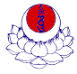 About Lama Gursam  Lama Gursam is a respected master of the art of meditation. He began his studies in Buddhism at the age of six in a Monastery in Tso Pema, India.  A warm and experienced Tibetan Buddhist teacher, he spends each year in a continuous teaching schedule with several months in India and Nepal in retreat and leading pilgrimages to historic spots of the Buddhist tradition.Meditation and Compassion are at the core of his teachings.Contact & Information: tibeteventsssm@gmail.com, www.jadewellnessstudio.com677 Queen St. East; Sault Ste. Marie, ON;  T:  705-257-7707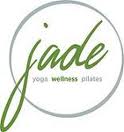 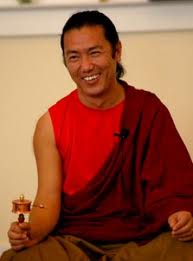 YOGI LAMA GURSAM CALENDAR OF EVENTS 2014YOGI LAMA GURSAM CALENDAR OF EVENTS 2014YOGI LAMA GURSAM CALENDAR OF EVENTS 2014DateTuesAug 19WedAug 20ThursAug 21FriAug 22SatAug 23SunAug 24EventThe Story of MilarepaSangha Members Meditation & Q & AsAnimal BlessingPotluck DinnerFundraiserMeditation  InstructionVajrapani Empowerment(light lunch provided)LocationJade Wellness Jade Wellness Bellevue ParkCovered Picnic AreaRSVP Attendance for directionsJade WellnessJade WellnessTime7-9 pm 7-9 pm 7-8:30 pm7-9 pm1-4 pm9:30-4 pmSuggested*Donation$20$10$20One Small Dish$10$40$40